Contention One is InherencyUS security assistance is used against the protesters in YemenZunes 11Stephen Zunes Professor of Politics and Chair of Mid-Eastern Studies at the University of San Francisco, Yemen on the Edge, 5/17/11 http://www.huffingtonpost.com/stephen-zunes/yemen-on-the-edge_b_861759.htmlDespite ….. of the people.Despite all the money and rhetoric, the US and the international community don’t consider Yemen a priority which is allowing violence against protesters to continue Lynch 9/19 Posted By Marc Lynch is associate professor of political science and international affairs at George Washington University.  Monday, September 19, 2011 - 11:21 AM The costs of ignoring Yemen http://lynch.foreignpolicy.com/posts/2011/09/19/the_costs_of_ignoring_yemen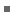 It has been …. that neglect in blood.   Contention Two is FearThe status quo is scared of the possibilities presented by the revolutions in the Middle East-this leads us to prop up corrupt and brutal regimes as part of a racist decision calculus in the name of stability Yezza ‘11Ceasefire's editor-in-chief, Hich Yezza Editorial Real Arab democracy Vs mythical “regional stability” Posted on Saturday, February 5, 2011 0:00 - 7 CommentsHowever, one of …. expense must end now.The fear of US involvement in the Middle East is counterproductive and entrenches OrientalismSadiki ‘11Larbi Sadiki, is a Senior Lecturer in Middle East Politics at the University of Exeter, and author of Arab Democratization: Elections without Democracy (Oxford University Press, 2009) and The Search for Arab Democracy: Discourses and Counter-Discourses (Columbia University Press, 2004).The mathematics of the Arab Spring, Last Modified: 06 Jun 2011 16:33Two fundamental ….. an incapacity to speak back.The impact is mass violence and genocideMunjid, 11 (3/27, Achmad, president of the Nahdlatul Ulama community in North America, “Overcoming Islamophobia in the United States,” http://www.thejakartapost.com/news/2011/03/27/overcoming-islamophobia-united-states.html)Remember, as institutionalized ….. the consequences are. Trying to “stabilize” the Middle East is counterproductive-by trying to prevent it we only ensure more violent outbreaks in the futureTaleb and Blyth 2011NASSIM NICHOLAS TALEB is Distinguished Professor of Risk Engineering at New York University's Polytechnic Institute and the author of The Black Swan: The Impact of the Highly Improbable.MARK BLYTH is Professor of International Political Economy at Brown University.Both the recent financial crisis ….complex systems.We must embrace instability-allowing for instability to occur regularly results in less volatility Taleb and  Blyth ‘11NASSIM NICHOLAS TALEB is Distinguished Professor of Risk Engineering at New York University's Polytechnic Institute and the author of The Black Swan: The Impact of the Highly Improbable. MARK BLYTH is Professor of International Political Economy at Brown University.Variation is information… peace alone.The politics of fear that dominate US narrative about the Middle East is not rational and drives people to make irrational decisionsSparks ‘03Chris Sparks London Metropolitan University Liberalism, Terrorism and the Politics of Fear P O L I T I C S :   2 0 0 3   V O L   2 3 ( 3 ) ,   2 0 0 – 2 0 6The current fearfulness …. signiﬁcant electoral gains.Contention Three is SecuritySecurity dominates the US agenda in Yemen-literally every shortcoming of US policy is caused by its security focusPhillips ‘11Phillips, Sarah. (is a lecturer at the Centre for International Security studies at the Universityof Sydney) Yemen and the Politics of Permanent Crisis. London: International Institute foStrategic Studies (IISS), 2011. Print.Like the Pakistani leadership, …. there’s no question about it.’Security is the universal benchmark to which all other objectives are comparedBoucek 2010[Dr. Christopher, Associate, Middle East Program Carnegie Endowment for International Peace Written Testimony U.S. House of Representatives Committee on Foreign Affairs February 3, 2010 YEMEN ON THE BRINK: IMPLICATIONS FOR U.S. POLICY, http://www.carnegieendowment.org/files/0203_transcript_boucek_testimony.pdf]It is essential …. to improving domestic security.The political enframing of counterterrorism as natural and inevitable provides the justification for the violence of the international arena  Burke, Senior Lecturer in Politics and IR, University of New South Wales, 2007 Anthony, Theory & Event, 10.2My argument here, …. dysfunctional or chaotic.The drive for ontological certainty closes off the ability to contest our truth claims -- guarantees infinite violence Burke, Senior Lecturer in Politics and IR, University of New South Wales, 2007 Anthony, Theory & Event, 10.2I see such a …. it permeates being.The ethic of the status quo is based on a technology of domination – the certainty of their impact claims is not only a façade but also an attempt to prevent examination of foundational truth claims – the negative arguments will sound persuasive but they are simply a rhetorical ploy meant to stifle dissent which makes violence inevitable Burke, Senior Lecturer in Politics and IR, University of New South Wales, 2007 Anthony, Theory & Event, 10.2The epistemology of ….  continue to be made.Securitization is based on a violent hatred of otherness and unpredictability, leading to a nihilism that kills value to lifeJames Der Derian, “The value of security: Hobbes, Marx, Nietzsche, and Baudrillard,” The Political Subject of Violence, 1993, pp. 102-105The desire for …all that makes life worthwhile.Thus the plan: The United States federal government should transfer all security and military assistance funds for Yemen to democracy assistance funding for all opposition and civil society groups in Yemen. Contention Four is Solvency The US must reorient its policy toward Yemen by cutting its security assistanceAl-Tamimi ‘11By Aymenn Jawad Al-Tamimi is a student at Brasenose College, Oxford University, and an intern at the Middle East Forum. February 11, 2011 What to do about Yemen? http://www.americanthinker.com/2011/02/what_to_do_about_yemen.htmlCurrently, the main … end aid to his government and allow it to fall at the hands of the current wave of protests in Yemen.Critical theorizing alone fails, only in combination with pragmatic policy can it be successful. Ole Waever,senior researcher for Peace and Conflcit Reaserch, 1996, On security, ed Ronie D. Lipschutz, pg. 56-7 http://www.ciaonet.org/book/lipschutz/lipschutz13.html. [Bhattacharjee]An agenda of …. value to be maximized.There is a statistically proven trade-off between security assistance and democracy assistanceFinkel et al ‘08Steven E. Finkel, University of Pittsburgh and Hertie School of Governance (Berlin) Aníbal Pérez-Liñán, University of Pittsburgh Mitchell A. Seligson, Vanderbilt University C. Neal Tate, Vanderbilt UniversityDeepening Our Understanding of the Effects of US Foreign Assistance on Democracy Building:  Final Report   January 28, 2008 http://www.pitt.edu/~politics/democracy/FINAL_REPORT%20v18b.pdfDemocracy assistance, …. countries where their effects are more limitedThe unwillingness of the US to engage with the opposition is the epitome of US foreign policy flawsKeyrouz ‘11By Wissam Keyrouz (AFP) – Oct 24, 2011Yemen president Saleh 'likely to fight, not quit'http://www.google.com/hostednews/afp/article/ALeqM5gvBPg9Oa3Rb1pJ3AwhbJxAyWP3sg?docId=CNG.f9bfe6d606c6d94946d204ed98d11922.1a1Ibrahim Sharqieh, …. in the current unrest.Democracy assistance is not an imposition, it is a form of cooperationVan Hüllen 9, Vera. {is research associate at the Center for European Integration at  the Otto-Suhr Institute of Political Science of the Freie Universität Berlin.  She is  currently working on her dissertation covering the European Union’s democracy  promotion efforts in the Mediterranean.   "EU Democracy Promotion in the Mediterranean." Kolleg-Forschergruppe, BERLIN. Web. Nov. 2009. <http://www.polsoz.fu-berlin.de/en/v/transformeurope/publications/working_paper/WP_09_November_van-Huellen.pdf>.} The implementation …. offer useful insights. The problem with democracy assistance is not that we are overcommitted to “liberal values”, but that we are not actually committed to them. Youngs ‘11Richard Youngs is director general of FRIDE. He is also assistant professor at the University of Warwick in the UK January 2011 the maladies of liberal democracy promotionCurrent international ….desired ‘democratisation of democracy’.The Black Swan of Cairo: How Suppressing Volatility Makes the World Less Predictable and More Dangerous May/June 2011, Foreign AffairsThe Black Swan of Cairo: How Suppressing Volatility Makes the World Less Predictable and More Dangerous May/June 2011, Foreign Affairs